Primera ConvocatoriaIII ENCUENTRO INTERNACIONALPEDAGOGÍA SOCIAL y EDUCACIÓN SOCIAL14 y 15 de Marzo 2019Facultad de Educación Mendoza ArgentinaFORMULARIO DE INSCRIPCIÓNSolicito mi inscripción al III Encuentro Internacional Pedagogía Social y Educación SocialNombre y Apellido: ................................................................................................DNI N°: ..................................................................................................................Domicilio: ...............................................................................................................Localidad: ........................................ Provincia: ....................................................Teléfono:............................ E-mail:..............................En caso de pertenecer a una institución:Nombre de la entidad:............................................................................................ Cargo:..................................................................................................................... Domicilio: .................................................................................................................Teléfono:................................ E-mail: ....................................Datos complementariosNecesita alojamientoComedor durante el evento:........................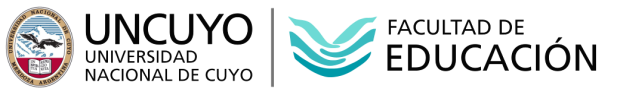 